Vision & Call Internship Application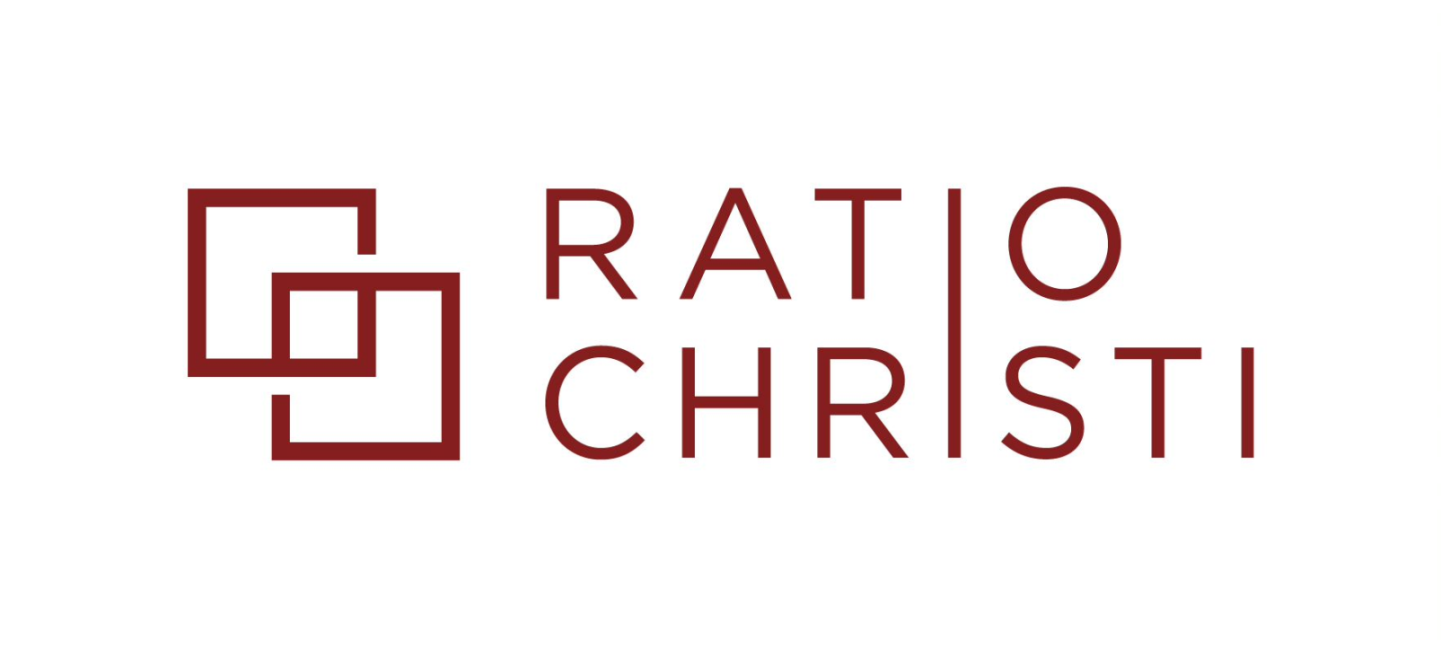 Ratio Christi Vision & Call Intern ProgramThe goal of this program is to provide a dynamic hands-on ministry experience for young adults who wish to investigate and discern a potential calling to ministry, and who are interested in exploring a vocation in campus ministry. This program will combine practical ministry experience in a college campus setting, training in apologetics, evangelism, and leadership development, along with a personal exploration of the intern’s gifts and calling. See our internship program prospectus for more information. Those interested are encouraged to submit this application form no later than March 21, 2022, as decisions will be made by mid-April. Applications and questions should be addressed to the Internship Program Director, Dr. Larry Baxter, 
via email at larrybaxter@ratiochristi.org .1) Briefly describe how you came to Christ and your current commitment to Him2) How are you currently serving in ministry?3) What are your current thoughts or direction for future ministry?4) What natural talents, spiritual gifts, and passions do you bring to ministry?5) Describe your interest in Ratio Christi and our internship program, and your thoughts on an apprenticeship/mentoring approach to ministry exploration?6) What do you hope to learn or gain through your internship?7) What background or training do you have in apologetics and/or evangelism?8) What ties or interest do you have in the Pacific/Northwest Region? 9) What is your educational background? (Degree(s), major, schools attended)10) Please provide the name and contact information of two people who know you well enough to be a reference, e.g. Ratio Christi staff, professor, or pastor: Ratio Christi is an Evangelical Christian ministry. Our statement of beliefs may be found at
https://ratiochristi.org/about/beliefs/ Affirmation of this statement is required of our staff including interns. Please indicate here if you are able to affirm this statement or if you have any questions or concerns:___________________________________________________________________________________Applicant Signature (or typed name for electronic submissions)		Date________________________________________________________		_______________Thank you for your interest in our program! We will be praying for you, your ministry, and your future as we consider your application. Please email this completed document to Larry Baxter <larrybaxter@ratiochristi.org>.Applicant InformationApplicant InformationNameEmail addressTelephone #AddressGenderEthnicity (optional)